RAPPORT FRÅN DOMARE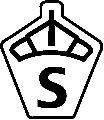 skickas efter bedömningen till SWBNamn ____________________________________________________________________________ Exteriör Ridprov Gångarter Uppsutten hoppning Löshoppning Plats _____________________________________________________________________________ Arrangerande förening _______________________________________________________________ Datum/tider _______________________________________________________________________ Bedömningsledare __________________________________________________________________ Typ av bedömning __________________________________________________________________ Antal bedömda hästar _______________________________________________________________ Synpunkter på bedömningsplatsen  (ex. ridhus, underlag, funktionärer)________________________ ______________________________________________________________________________________________________________________________________________________________________________________________________________________________________________________ __________________________________________________________________________________ Synpunkter på bedömda hästar ________________________________________________________ __________________________________________________________________________________ __________________________________________________________________________________ __________________________________________________________________________________ Aspirant/praktikant, namn: ___________________________________________________________Övriga upplysningar _________________________________________________________________ __________________________________________________________________________________ __________________________________________________________________________________  Datum ………………….…………………………… Underskrift ………………………………………………………………………….Skickas till SWBs kansli efter bedömningen. 
SWB, Box 2, 247 29 Flyinge eller via mejl till ulrica.holst@swb.org eller ellinor.nyqvist@swb.org                                                                      